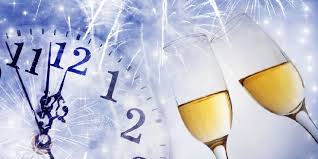 OBEC ROŽMITÁL NA ŠUMAVĚVÁS ZVE NA5. SILVESTROVSKÝ VÝŠLAPNA KAPLIČKU P.M.POMOCNÉDNE 31.12.2018SRAZ PŘED OÚ VE 13.00 HOD.